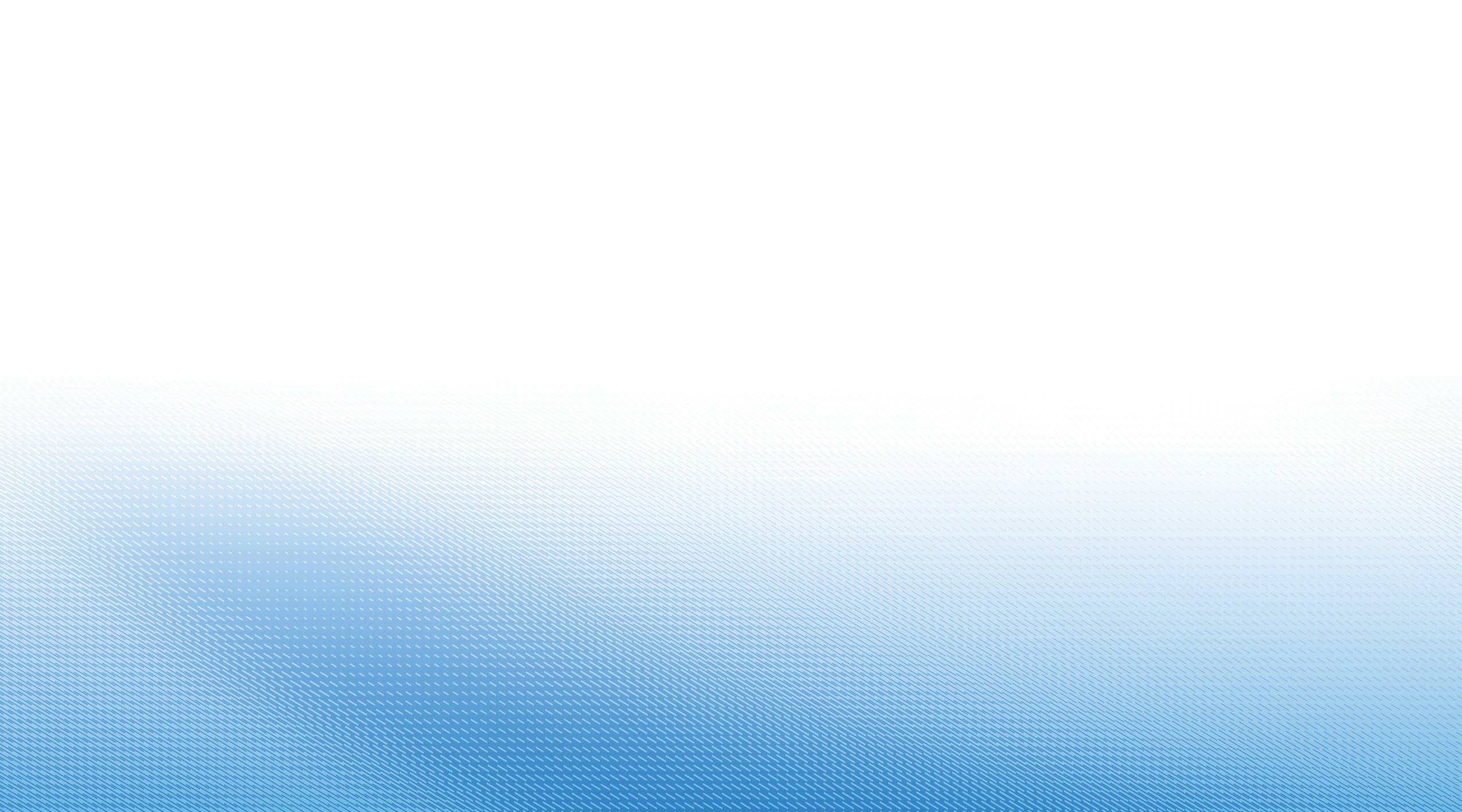 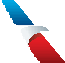 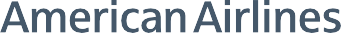 Joe Mohan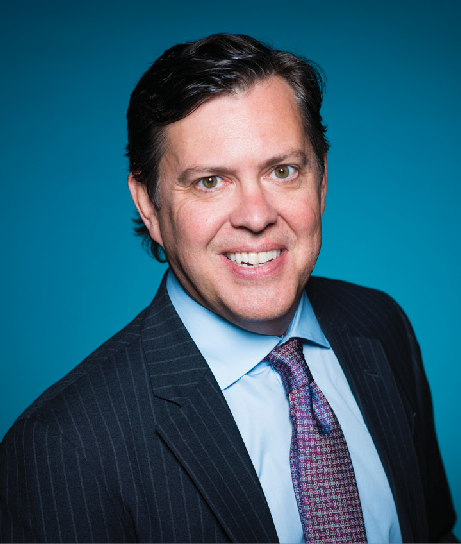 Vice President – Alliances and  PartnershipsJoe Mohan is vice president – Alliances and Partnerships. He is responsible for managing the airline’s global alliances, international planning activities and interline product distribution. In addition, he oversees American’s joint business agreement activities.Joe joined American in 2016 with over 15 years of  experience in the airline industry. Most   recently, he served as CEO of VivaLatinamerica. He led Viva’s consolidation and divestiture of existing brands, new airline launches and the establishment of the corporate structure to spread the LCC model throughout Latin America. Previous to Viva, Joe served as the chief commercial officer for Copa Airlines and presided over its explosive growth and high profitability periodfrom 2008 to 2014. He began his career at Continental Airlines, serving in various management positions. Outside of the aviation industry, Joe was part of a start-up venture in the personal finance field and was an officer in a publicly traded real estate investment trust.Joe began his career as an aide to Senator Bob Graham, working in foreign  policy and intelligence.  He holds a Master of Business Administration degree from Georgetown University and economics degree from the University  of  Florida.